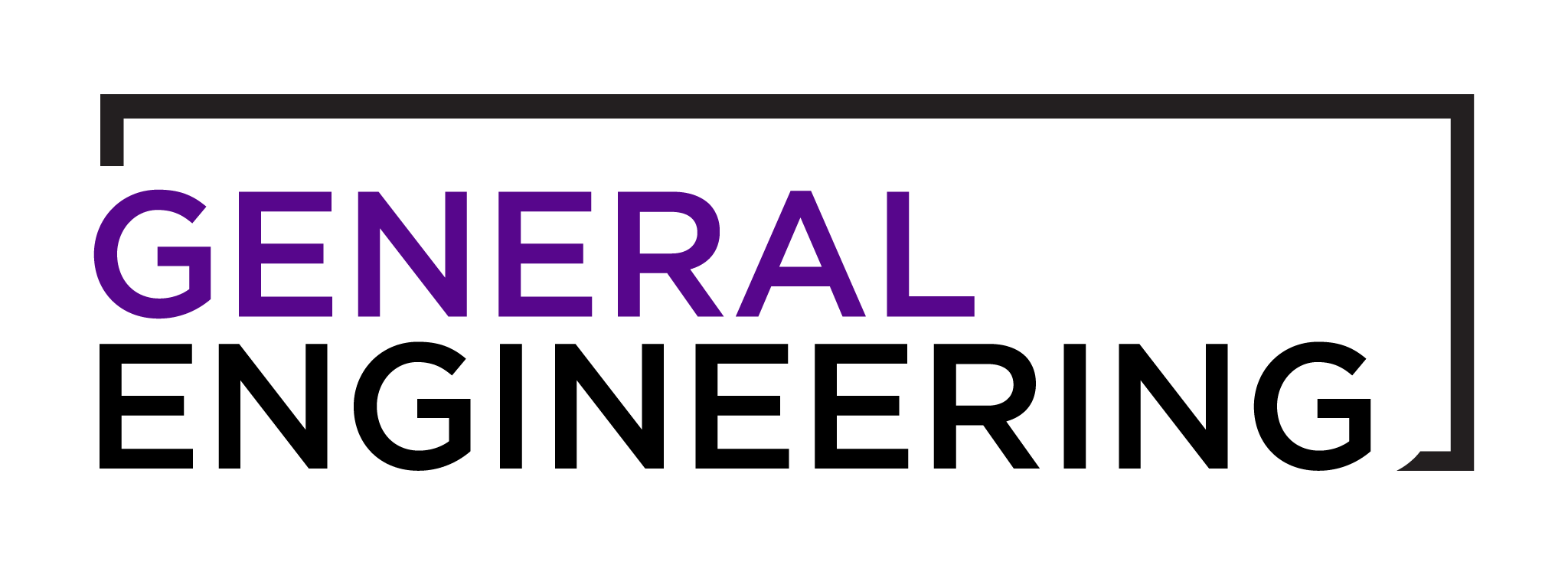 EG1004 Semester: Section:Writing Professor:E-mail: EG1004 Semester: Section:Writing Professor:E-mail: Final Design Report AssessmentFaculty Consultants are available in the Writing Center to help you with your writing 
and speaking skills. Go to nyu.mywconline.com to book an appointment.Final Design Report AssessmentFaculty Consultants are available in the Writing Center to help you with your writing 
and speaking skills. Go to nyu.mywconline.com to book an appointment.